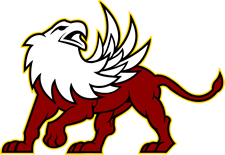 Topic/Objective: Accuracy & PrecisionSignificant Figures Name:Topic/Objective: Accuracy & PrecisionSignificant Figures Class/Period:Topic/Objective: Accuracy & PrecisionSignificant Figures Date:Essential Question:     I express the accuracy and precision of my lab measurements using significant figures.   BOP:  Pages 6 and 7 Essential Question:     I express the accuracy and precision of my lab measurements using significant figures.   BOP:  Pages 6 and 7 Essential Question:     I express the accuracy and precision of my lab measurements using significant figures.   BOP:  Pages 6 and 7 Questions:Notes:Accuracy is ________________________________________________________.   Reflects the __________________ of the measuring tool. The experimenter can improve accuracy by Selecting ___________________________.Precision is ________________________________________________________. Reflects the _______________ of the experimenters. 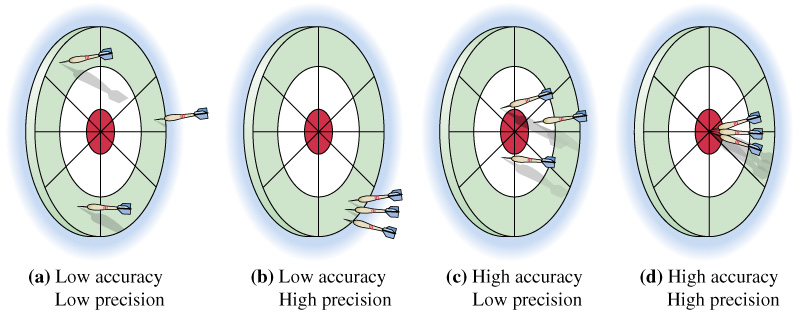 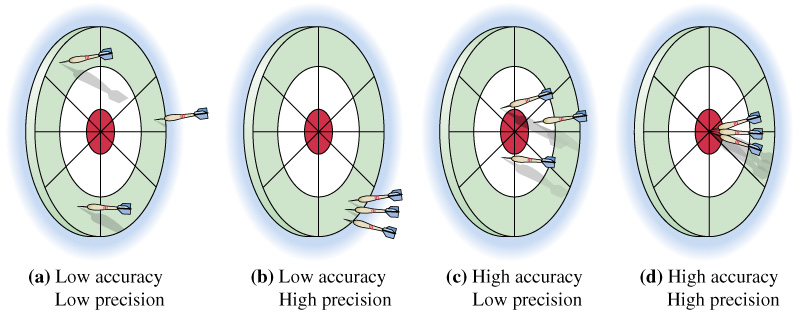 Significant Figures are the number of ______________ that ‘count’.The trick to Sig figs is knowing when to count ____________ And when to _______________ them.Notes:Accuracy is ________________________________________________________.   Reflects the __________________ of the measuring tool. The experimenter can improve accuracy by Selecting ___________________________.Precision is ________________________________________________________. Reflects the _______________ of the experimenters. Significant Figures are the number of ______________ that ‘count’.The trick to Sig figs is knowing when to count ____________ And when to _______________ them.Summary:Summary:Summary: Rule one:               All non-zeroes are_______________ (they count). 56,764.3   has  _____ sig figs.              2 has ____ sig fig. Rule two:               All zeroes are _______________ (they count) if they are .                                         _____________ non-zeroes. 605   has ______  sig figs.              80,704 has _____  sig figs. Rule three:          All zeroes are _______________ (they count) if they are   .                                      on the  ____________  AND .                                       there is a __________________. 280,000. has  ____  sig figs.      8070. has ___ sig figs.  280,000  has  ____  sig figs.      8070 has ___ sig figs.  Rule four:                   Zeroes are NOT _______________ (they do not              .        .                            count) if they are  on the  ____________ EVEN IF .                                       there is a __________________. 0.007 has  ____  sig figs.               0.007000  has ___ sig figs.  280.000  has  ____  sig figs.         0.9 has ___ sig figs.  When you multiply and divide sig figs, round the answer to the least number of sig figs.40 *  12.0  =   480   but the correct sig fig answer is ______________.  STEPS:  Complete the multiplication or divisionCount the sig figs in the values you started with. Select the lowest number of sig figs.Round your answer to the lowest number of sig fig’ Rule one:               All non-zeroes are_______________ (they count). 56,764.3   has  _____ sig figs.              2 has ____ sig fig. Rule two:               All zeroes are _______________ (they count) if they are .                                         _____________ non-zeroes. 605   has ______  sig figs.              80,704 has _____  sig figs. Rule three:          All zeroes are _______________ (they count) if they are   .                                      on the  ____________  AND .                                       there is a __________________. 280,000. has  ____  sig figs.      8070. has ___ sig figs.  280,000  has  ____  sig figs.      8070 has ___ sig figs.  Rule four:                   Zeroes are NOT _______________ (they do not              .        .                            count) if they are  on the  ____________ EVEN IF .                                       there is a __________________. 0.007 has  ____  sig figs.               0.007000  has ___ sig figs.  280.000  has  ____  sig figs.         0.9 has ___ sig figs.  When you multiply and divide sig figs, round the answer to the least number of sig figs.40 *  12.0  =   480   but the correct sig fig answer is ______________.  STEPS:  Complete the multiplication or divisionCount the sig figs in the values you started with. Select the lowest number of sig figs.Round your answer to the lowest number of sig fig’Summary:Summary:Summary: